1. NAPIŠI POČETNO SLOVO RIJEČI U BILJEŽNICU. MOŽEŠ NAPISATI I CIJELU RIJEČ. ZAOKRUŽI POČETNO SLOVO BOJICOM.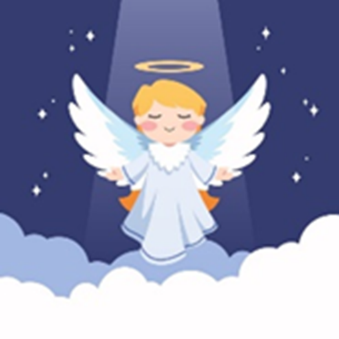 1.		__NĐEO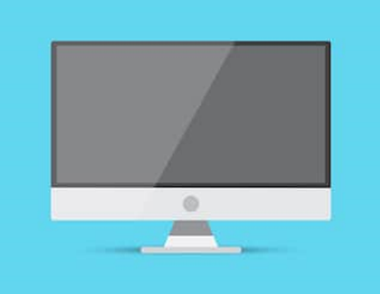 2. 	__KRAN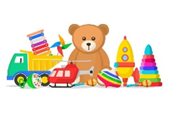 3. 	__GRAČKE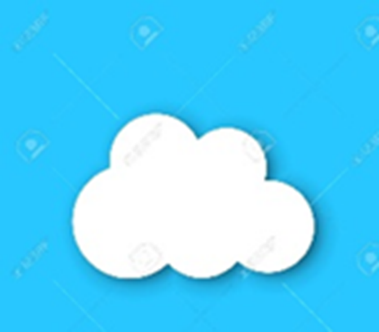 4. 	__BLAK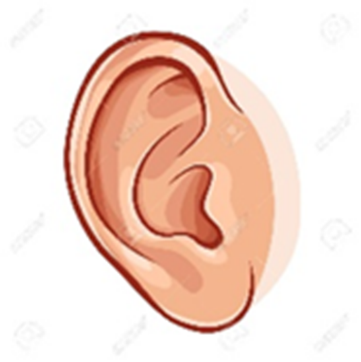 5.		__HO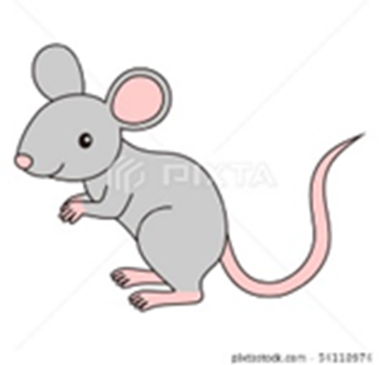 6.  	__IŠ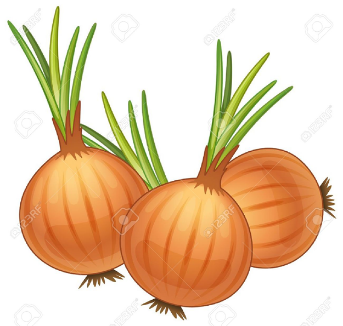 7.  	__UK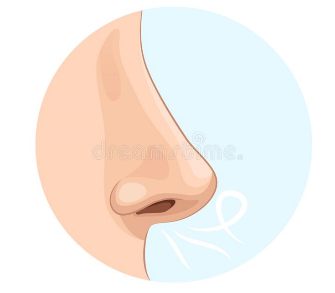 8.  	__OS  		